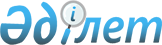 О признании утратившим силу постановления акимата Актюбинской области от 3 мая 2017 года № 127 "Об установлении форм и сроков представления страхователем, страховщиком, агентом и обществом информации и документов, необходимых для осуществления им контрольных функций"Постановление акимата Актюбинской области от 14 августа 2019 года № 310. Зарегистрировано Департаментом юстиции Актюбинской области 16 августа 2019 года № 6363
      В соответствии статьями 27, 37 Закона Республики Казахстан от 23 января 2001 года "О местном государственном управлении и самоуправлении в Республике Казахстан", пунктом 2 статьи 50 Закона Республики Казахстан от 6 апреля 2016 года "О правовых актах" акимат Актюбинской области ПОСТАНОВЛЯЕТ:
      1. Признать утратившим силу постановление акимата Актюбинской области от 3 мая 2017 года № 127 "Об установлении форм и сроков представления страхователем, страховщиком, агентом и обществом информации и документов, необходимых для осуществления им контрольных функций" (зарегистрированное в Реестре государственной регистрации нормативных правовых актов № 5547, опубликованное 3 июля 2017 года в Эталонном контрольном банке нормативных правовых актов Республики Казахстан в электронном виде).
      2. Государственному учреждению "Управление сельского хозяйства Актюбинской области" в установленном законодательством порядке обеспечить:
      1) государственную регистрацию настоящего постановления в Департаменте юстиции Актюбинской области;
      2) направление настоящего постановления на официальное опубликование в Эталонном контрольном банке нормативных правовых актов Республики Казахстан в электронном виде.
      3. Контроль за исполнением настоящего постановления возложить на курирующего заместителя акима Актюбинской области.
      4. Настоящее постановление вводится в действие со дня его первого официального опубликования.
					© 2012. РГП на ПХВ «Институт законодательства и правовой информации Республики Казахстан» Министерства юстиции Республики Казахстан
				
      Аким Актюбинской области 

О. Уразалин
